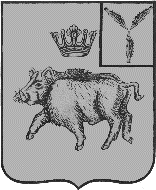 СОВЕТБАЛТАЙСКОГО МУНИЦИПАЛЬНОГО ОБРАЗОВАНИЯБАЛТАЙСКОГО МУНИЦИПАЛЬНОГО РАЙОНАСАРАТОВСКОЙ ОБЛАСТИШестьдесят четвертое заседание Советачетвертого созываРЕШЕНИЕот  06.09.2023 № 219	с. БалтайО внесении изменений в решение СоветаБалтайского муниципального образованияот 19.12.2022 №185 «О бюджете Балтайскогомуниципального образования Балтайскогомуниципального района Саратовской областина 2023 год»	В соответствии с Бюджетным кодексом Российской Федерации, Положением о бюджетном процессе в Балтайском муниципальном образовании, руководствуясь Уставом Балтайского муниципального образования Балтайского муниципального района Саратовской области, Совет Балтайского муниципального образования Балтайского муниципального района Саратовской области РЕШИЛ:1. Внести в решение Совета Балтайского муниципального образования от 19.12.2022 №185 «О бюджете Балтайского муниципального образования Балтайского муниципального района Саратовской области на 2023 год» (с изменениями от 18.01.2023 № 187, от 30.01.2023 № 188, от 17.02.2023 № 191, от 27.02.2023 № 192, от 29.05.2023 №209, от 20.06.2023 № 212) следующие изменения:1.1 Абзац 2 пункта 1 изложить в следующей редакции:«- общий объем доходов в сумме 45 973 920,68 рублей».1.2 Абзац 3 пункта 1 изложить в следующей редакции:«- общий объем расходов в сумме 49 226 973,50 рублей».1.3 Абзац 4 пункта 1 изложить в следующей редакции:«- дефицит в сумме 3 253 052,82 рублей».2. Приложения № 1,2,3,4 к решению изложить в новой редакции согласно приложениям №1-4.	3. Настоящее решение вступает в силу со дня его обнародования.	4. Контроль за исполнением настоящего решения возложить на постоянную комиссию Совета Балтайского муниципального образования по бюджетной политике и налогам.Глава Балтайскогомуниципального образования         	                                              Н.В.МеркерПриложение № 4к решению Совета Балтайского муниципального образования Балтайского муниципального района Саратовской областиот 06.09.2023 № 219Распределение бюджетных ассигнований по целевым статьям (муниципальным программам поселения и непрограммным направлениям деятельности), группам и подгруппам видов расходов классификации расходов бюджета Балтайского муниципального образования Балтайского муниципального района Саратовской области на 2023 годНаименованиеКодРазделПодразделЦелевая статьяВид расходовСумма, руб.1234567Администрация Балтайского муниципального района07149 226 973,50Общегосударственные вопросы07101418 229,12Обеспечение проведения выборов и референдумов0710107418 229,12Проведение выборов и референдумов07101070220000020418 229,12Иные бюджетные ассигнования07101070220000020800418 229,12Специальные расходы07101070220000020880418 229,12Национальная оборона07102288 100,00Мобилизационная и вневойсковая подготовка0710203288 100,00Осуществление переданных полномочий Российской Федерации07102039000000000288 100,00Осуществление переданных полномочий Российской Федерации за счет субвенций из Федерального бюджета07102039020000000288 100,00Осуществление первичного воинского учета органами местного самоуправления поселений, муниципальных и городских округов07102039020051180288 100,00Расходы на выплаты персоналу в целях обеспечения выполнения функций государственными (муниципальными) органами, казенными учреждениями, органами управления государственными внебюджетными фондами07102039020051180100288 100,00Расходы на выплаты персоналу государственных (муниципальных) органов07102039020051180120288 100,00Национальная экономика0710428 446 663,89Дорожное хозяйство (дорожные фонды)071040928 446 663,89Муниципальная программа «Ремонт, содержание улично-дорожной сети Балтайского муниципального образования Балтайского муниципального района Саратовской области на 2022-2025 годы»0710409410000000028 446 663,89Основное мероприятие "Содержание автомобильных дорог общего пользования местного значения в границах Балтайского муниципального образования Балтайского муниципального района Саратовской области"071040941001000001 100 000,00Содержание автомобильных дорог общего пользования местного значения в границах Балтайского муниципального образования Балтайского муниципального района Саратовской области, за счет средств местного бюджета071040941001002001 100 000,00Закупка товаров, работ и услуг для государственных (муниципальных) нужд071040941001002002001 100 000,00Иные закупки товаров, работ и услуг для обеспечения государственных (муниципальных) нужд071040941001002002401 100 000,00Основное мероприятие "Ремонт автомобильных дорог общего пользования местного значения в границах Балтайского муниципального образования Балтайского муниципального района Саратовской области"0710409410020000026 492 975,69Ремонт автомобильных дорог общего пользования местного значения в границах Балтайского муниципального образования Балтайского муниципального района Саратовской области, за счет средств местного бюджета0710409410020020011 321 975,69Закупка товаров, работ и услуг для государственных (муниципальных) нужд0710409410020020020011 321 975,69Иные закупки товаров, работ и услуг для обеспечения государственных (муниципальных) нужд0710409410020020024011 321 975,69Осуществление дорожной деятельности в отношении автомобильных дорог общего пользования местного значения в границах населенных пунктов сельских поселений за счет средств областного дорожного фонда071040941002D761015 171 000,00Закупка товаров, работ и услуг для государственных (муниципальных) нужд071040941002D761020015 171 000,00Иные закупки товаров, работ и услуг для обеспечения государственных (муниципальных) нужд071040941002D761024015 171 000,00Основное мероприятие "Проведение необходимых экспертиз, прочее"07104094100300000253 688,20Проведение необходимых экспертиз, прочее, за счет средств местного бюджета07104094100300200253 688,20Закупка товаров, работ и услуг для государственных (муниципальных) нужд07104094100300200200253 688,20Иные закупки товаров, работ и услуг для обеспечения государственных (муниципальных) нужд07104094100300200240253 688,20Основное мероприятие "Зимняя очистка тротуарной сети Балтайского муниципального образования Балтайского муниципального района Саратовской области"07104094100400000600 000,00Зимняя очистка тротуарной сети Балтайского муниципального образования Балтайского муниципального района Саратовской области, за счет средств местного бюджета07104094100400200600 000,00Закупка товаров, работ и услуг для государственных (муниципальных) нужд07104094100400200200600 000,00Иные закупки товаров, работ и услуг для обеспечения государственных (муниципальных) нужд07104094100400200240600 000,00Жилищно-коммунальное хозяйство0710517 073 980,49Благоустройство071050317 073 980,49Инициативные проекты071050339000000001 129 768,00Инициативные проекты муниципальных образований071050339100000001 129 768,00Реализация инициативных проектов07105033910072100982 898,16Реализация инициативных проектов за счет субсидий из областного бюджета (проект "Ремонт ограждения кладбищ с. Балтай Балтайского муниципального образования Балтайского муниципального района Саратовской области")07105033910072101982 898,16Закупка товаров, работ и услуг для государственных (муниципальных) нужд07105033910072101200982 898,16Иные закупки товаров, работ и услуг для обеспечения государственных (муниципальных) нужд07105033910072101240982 898,16Реализация инициативных проектов за счет средств местного бюджета, за исключением инициативных платежей (проект "Ремонт ограждения кладбищ с. Балтай Балтайского муниципального образования Балтайского муниципального района Саратовской области")071050339100S2111112 976,80Закупка товаров, работ и услуг для государственных (муниципальных) нужд071050339100S2111200112 976,80Иные закупки товаров, работ и услуг для обеспечения государственных (муниципальных) нужд071050339100S2111240112 986,80Реализация инициативных проектов за счет средств местного бюджета в части инициативных платежей граждан (проект "Ремонт ограждения кладбищ с. Балтай Балтайского муниципального образования Балтайского муниципального района Саратовской области")071050339100S212133 893,04Закупка товаров, работ и услуг для государственных (муниципальных) нужд071050339100S212120033 893,04Иные закупки товаров, работ и услуг для обеспечения государственных (муниципальных) нужд071050339100S212124033 893,04Муниципальная программа «Формирование комфортной городской среды Балтайского муниципального образования на 2020-2024 годы»0710503620000000010 000 000,00Основное мероприятие «Реализация программ формирования современной городской среды»0710503620F20000010 000 000,00Реализация программ формирования современной городской среды0710503620F25555010 000 000,00Закупка товаров, работ и услуг для государственных (муниципальных) нужд0710503620F25555020010 000 000,00Иные закупки товаров, работ и услуг для обеспечения государственных (муниципальных) нужд0710503620F25555024010 000 000,00Муниципальная программа «Комплексное благоустройство территории Балтайского муниципального образования Балтайского муниципального района Саратовской области»071050379000322005 944 212,49Закупка товаров, работ и услуг для государственных (муниципальных) нужд071050379000322002005 743 218,49Иные закупки товаров, работ и услуг для обеспечения государственных (муниципальных) нужд071050379000322002405 743 218,49Иные бюджетные ассигнования07105037900032200800200 994,00Уплата налогов, сборов и иных платежей07105037900032200850200 994,00Межбюджетные трансферты общего характера бюджетам субъектов Российской Федерации071143 000 000,00Прочие межбюджетные трансферты общего характера07114033 000 000,00Межбюджетные трансферты071140386000000003 000 000,00Иные межбюджетные трансферты бюджетам муниципальных районов из бюджета поселений и межбюджетные трансферты бюджетам поселений из бюджетов муниципальных районов (для решения вопросов местного значения)071140386300003003 000 000,00Межбюджетные трансферты071140386300003005003 000 000,00Иные межбюджетные трансферты071140386300003005403 000 000,00ВСЕГО49 226 973,50Приложение № 3 к решению Совета Балтайского муниципального образования Балтайского муниципального района Саратовской областиот 06.09.2023 № 219Приложение № 3 к решению Совета Балтайского муниципального образования Балтайского муниципального района Саратовской областиот 06.09.2023 № 219Приложение № 3 к решению Совета Балтайского муниципального образования Балтайского муниципального района Саратовской областиот 06.09.2023 № 219Приложение № 3 к решению Совета Балтайского муниципального образования Балтайского муниципального района Саратовской областиот 06.09.2023 № 219Приложение № 3 к решению Совета Балтайского муниципального образования Балтайского муниципального района Саратовской областиот 06.09.2023 № 219Приложение № 3 к решению Совета Балтайского муниципального образования Балтайского муниципального района Саратовской областиот 06.09.2023 № 219Приложение № 3 к решению Совета Балтайского муниципального образования Балтайского муниципального района Саратовской областиот 06.09.2023 № 219Приложение № 3 к решению Совета Балтайского муниципального образования Балтайского муниципального района Саратовской областиот 06.09.2023 № 219Приложение № 3 к решению Совета Балтайского муниципального образования Балтайского муниципального района Саратовской областиот 06.09.2023 № 219Распределение бюджетных ассигнованийРаспределение бюджетных ассигнованийРаспределение бюджетных ассигнованийРаспределение бюджетных ассигнованийРаспределение бюджетных ассигнованийРаспределение бюджетных ассигнованийРаспределение бюджетных ассигнованийРаспределение бюджетных ассигнованийРаспределение бюджетных ассигнованийпо разделам, подразделам, целевым статьям (муниципальным программам образования и непрограммным направлениям деятельности), группам видов расходов классификации расходов по разделам, подразделам, целевым статьям (муниципальным программам образования и непрограммным направлениям деятельности), группам видов расходов классификации расходов по разделам, подразделам, целевым статьям (муниципальным программам образования и непрограммным направлениям деятельности), группам видов расходов классификации расходов по разделам, подразделам, целевым статьям (муниципальным программам образования и непрограммным направлениям деятельности), группам видов расходов классификации расходов по разделам, подразделам, целевым статьям (муниципальным программам образования и непрограммным направлениям деятельности), группам видов расходов классификации расходов по разделам, подразделам, целевым статьям (муниципальным программам образования и непрограммным направлениям деятельности), группам видов расходов классификации расходов по разделам, подразделам, целевым статьям (муниципальным программам образования и непрограммным направлениям деятельности), группам видов расходов классификации расходов по разделам, подразделам, целевым статьям (муниципальным программам образования и непрограммным направлениям деятельности), группам видов расходов классификации расходов по разделам, подразделам, целевым статьям (муниципальным программам образования и непрограммным направлениям деятельности), группам видов расходов классификации расходов бюджета Балтайского муниципального образования Балтайского муниципального района Саратовской области на 2023 годбюджета Балтайского муниципального образования Балтайского муниципального района Саратовской области на 2023 годбюджета Балтайского муниципального образования Балтайского муниципального района Саратовской области на 2023 годбюджета Балтайского муниципального образования Балтайского муниципального района Саратовской области на 2023 годбюджета Балтайского муниципального образования Балтайского муниципального района Саратовской области на 2023 годбюджета Балтайского муниципального образования Балтайского муниципального района Саратовской области на 2023 годбюджета Балтайского муниципального образования Балтайского муниципального района Саратовской области на 2023 годбюджета Балтайского муниципального образования Балтайского муниципального района Саратовской области на 2023 годбюджета Балтайского муниципального образования Балтайского муниципального района Саратовской области на 2023 годНаименованиеЦелевая статьяВид расходовСумма, руб.1234Муниципальная программа «Ремонт, содержание улично-дорожной сети Балтайского муниципального образования Балтайского муниципального района Саратовской области на 2022-2025 годы»410000000028 446 663,89Основное мероприятие "Содержание автомобильных дорог общего пользования местного значения в границах Балтайского муниципального образования Балтайского муниципального района Саратовской области"41001000001 100 000,00Содержание автомобильных дорог общего пользования местного значения в границах Балтайского муниципального образования Балтайского муниципального района Саратовской области, за счет средств местного бюджета41001002001 100 000,00Закупка товаров, работ и услуг для государственных (муниципальных) нужд41001002002001 100 000,00Иные закупки товаров, работ и услуг для обеспечения государственных (муниципальных) нужд41001002002401 100 000,00Основное мероприятие "Ремонт автомобильных дорог общего пользования местного значения в границах Балтайского муниципального образования Балтайского муниципального района Саратовской области"410020000026 492 975,69Ремонт автомобильных дорог общего пользования местного значения в границах Балтайского муниципального образования Балтайского муниципального района Саратовской области, за счет средств местного бюджета410020020011 321 975,69Закупка товаров, работ и услуг для государственных (муниципальных) нужд410020020020011 321 975,69Иные закупки товаров, работ и услуг для обеспечения государственных (муниципальных) нужд410020020024011 321 975,69Осуществление дорожной деятельности в отношении автомобильных дорог общего пользования местного значения в границах населенных пунктов сельских поселений за счет средств областного дорожного фонда41002D761015 171 000,00Закупка товаров, работ и услуг для государственных (муниципальных) нужд41002D761020015 171 000,00Иные закупки товаров, работ и услуг для обеспечения государственных (муниципальных) нужд41002D761024015 171 000,00Основное мероприятие "Проведение необходимых экспертиз, прочее"4100300000253 688,20Проведение необходимых экспертиз, прочее4100300200253 688,20Закупка товаров, работ и услуг для государственных (муниципальных) нужд4100300200200253 688,20Иные закупки товаров, работ и услуг для обеспечения государственных (муниципальных) нужд4100300200240253 688,20Основное мероприятие "Зимняя очистка тротуарной сети Балтайского муниципального образования Балтайского муниципального района Саратовской области"4100400000600 000,00Зимняя очистка тротуарной сети Балтайского муниципального образования Балтайского муниципального района Саратовской области, за счет средств местного бюджета4100400200600 000,00Закупка товаров, работ и услуг для государственных (муниципальных) нужд4100400200600 000,00Иные закупки товаров, работ и услуг для обеспечения государственных (муниципальных) нужд4100400200600 000,00Муниципальная программа «Формирование комфортной городской среды Балтайского муниципального образования на 2020-2024 годы»620000000010 000 000,00Основное мероприятие «Реализация программ формирования современной городской среды»620F20000010 000 000,00Реализация программ формирования современной городской среды620F25555010 000 000,00Закупка товаров, работ и услуг для государственных (муниципальных) нужд620F25555020010 000 000,00Иные закупки товаров, работ и услуг для обеспечения государственных (муниципальных) нужд620F25555024010 000 000,00Муниципальная программа «Комплексное благоустройство территории Балтайского муниципального образования Балтайского муниципального района Саратовской области"79000322005 944 212,49Закупка товаров, работ и услуг для государственных (муниципальных) нужд79000322002005 743 218,49Иные закупки товаров, работ и услуг для обеспечения государственных (муниципальных) нужд79000322002405 743 218,49Иные бюджетные ассигнования7900032200800200 994,00Уплата налогов, сборов и иных платежей7900032200850200 994,00Итого:44 390 876,38